ROMÂNIA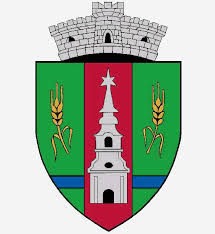 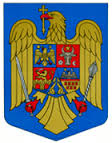 JUDEŢUL ARADCONSILIUL LOCAL ZERINDTel/Fax: 0257355566e-mail: primariazerind@yahoo.comwww.primariazerind.ro H  O  T  A  R A  R  E  A  NR.8.din  25.01.2017.privind aprobarea ORDINEI DE ZI  a sedintei   ORDINARE de lucru a Consiliului Local Zerind din data de 25.01.2017.Consiliul Local ZERIND, Judetul Arad, intrunit in sedinta ordinara convocata  la data de 25.01.2017Vazand:-Prevederile art.39 alin.1. si art.43 alin.1,art.47 din Legea nr. 215/2001,republicata,privind Administratia publica locala.-Numarul voturilor exprimate ale consilierilor 9  voturi ,,pentru,, astfel exprimat de catre cei 9 consilieri prezenti,din totalul de 9 consilieri locali in functie,H  O  T  A  R  A  S  T  E:Art.1.-  Se aproba  ORDINEA DE ZI  a sedintei ordinare de lucru  a Consiliului Local  Zerind din data  de  25.01.2017.ORDINEA DE ZI:1.PROIECT DE HOTARARE privind   modificarea Hotararii Consiliului Local Zerind nr.87/19..12.2016.privind aprobarea nivelurilor pentru valorile impozabile,impozitele si taxele locale si alte taxe asimilate acestora,aplicabile incepand cu anul fiscal 2017;2.PROIECT DE HOTARARE privind aprobarea contului  de execuţie bugetară al  trimestrului IV. al anului 2016.3. PROIECT DE HOTARARE privind  aprobarea trecerii din domeniul public in domeniul privat al Comunei Zerind al unor imobile;4. PROIECT DE HOTARARE privind   aprobarea planului de lucrări de interes local,conform L.416/2001 privind venitul minim garantat;5. PROIECT DE HOTARARE privind  acordarea de facilităţi cadrelor didactice de la Şcoala Gimnaziala Tabajdi Karoly Zerind;Art.2.-Cu ducerea la indeplinire a prezentei se incredinteaza primarul Comunei Zerind.Art.3.-Prezenta se comunica Institutiei Prefectului-Judetul Arad.                             PREŞEDINTE                                         Contrasemneaza,SECRETAR                       KATAI  ALEXANDRU                            jr.BONDAR HENRIETTE KATALIN